ED 320 Wild About Books!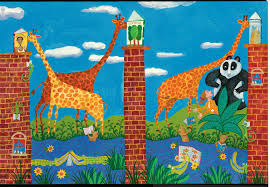 Check off each genre as you complete it.  You have complete choice of the books you read; the only requirement is that books should not have been read prior to this class.  Two novels are required; the remainder can be picture books, easy read chapter books, graphic novels, etc.    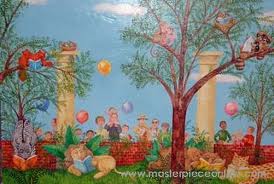 